NOVÝ PROGRAM MŠplatný pro školní rok 2020/2021 zahájení nového programu plánujeme od 1. září 2020nový program je platný pro všechny provozovny Bambinárianový program je pro každou věkovou kategorii upraven dle psychických a fyzických schopností dětí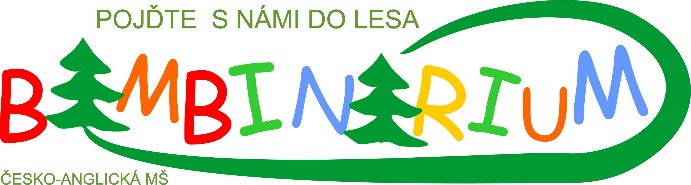 již od května 2020 se můžete potkávat s novou podobou našeho loga nové logo propaguje nový vzdělávací program POJĎTE S NÁMI DO LESAhlavní filozofií nového programu Bambinária je vzdělávat děti v přírodě, ale přitom neztratit kontakt s městskou kulturou 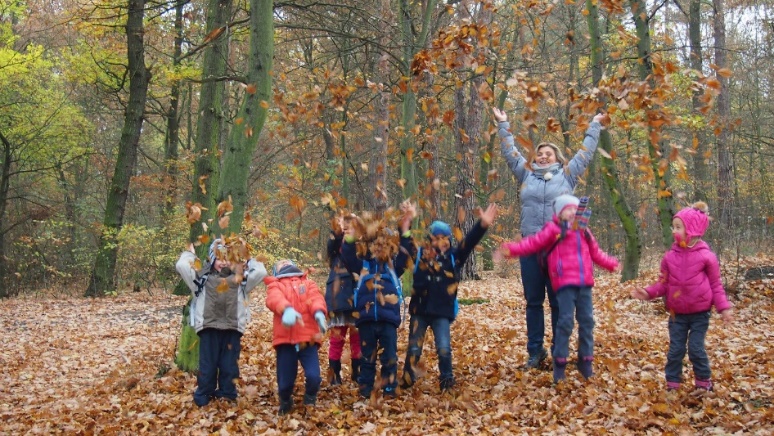 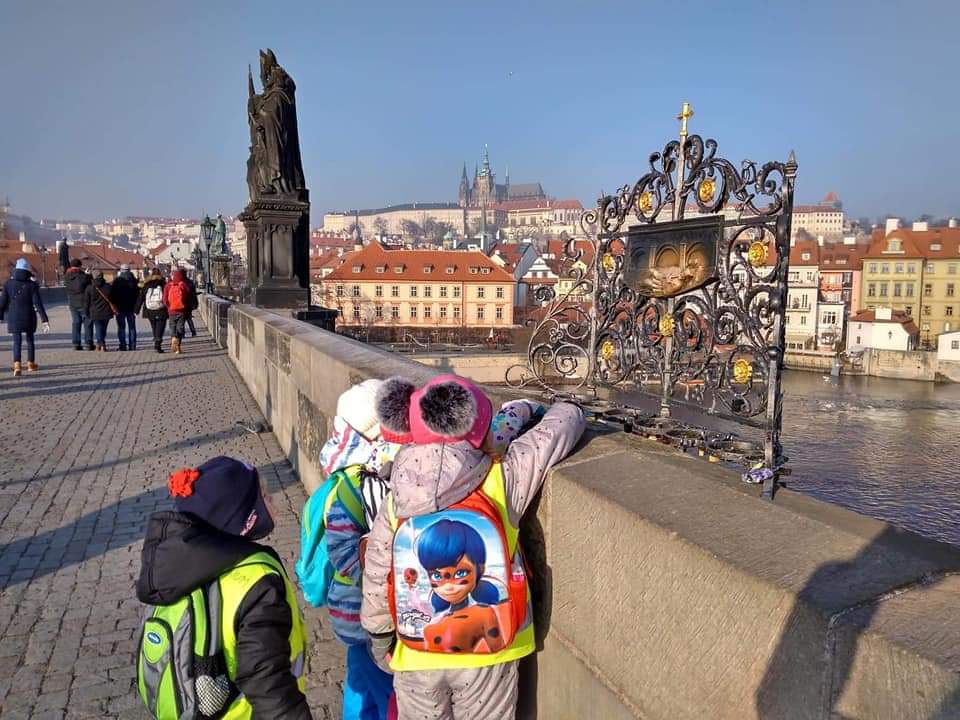 PROČ NOVÝ PROGRAM?období Coronaviru nám ukázalo, že nejbezpečnější pobyt je pobyt v přírodě všechna nařízení a opatření, která jsme přijali od příslušných úřadů nás směřují k tomu, abychom s dětmi trávili více času na vycházkách, v lese a v přírodě nový program patří do skupiny programů tzv. integrovaných lesních školek - což znamená, 
že budeme více času trávit v přírodě a lese, ale zázemí budeme mít i nadále v budově mateřské školky výuka v lese, v parku, u řeky, u potůčku, na louce – prostě v přírodě, by měla probíhat každý den, téměř za každého počasí v dopoledních hodinách dle možností budeme vyrážet za kulturou také do městavýstavy, divadelní představení, muzea, botanické a zoologické zahrady atp. budou i nadále místem, kde si budeme vzdělání prohlubovatděti se budou vracet do školky na oběd a poté již zůstanou na odpolední program v areálu školky. Výjimku tvoří dny, kdy jsou děti na výletech nebo výpravách do přírody, do města 
a berou si oběd s sebouvýuka bude probíhat dvojjazyčně (platí pro děti od 4 do 6 let)děti bude programem provázet a na vycházkách a výpravách doprovázet český pedagog 
a rodilý mluvčí anglického jazyka (platí pro děti od 4 do 6 let)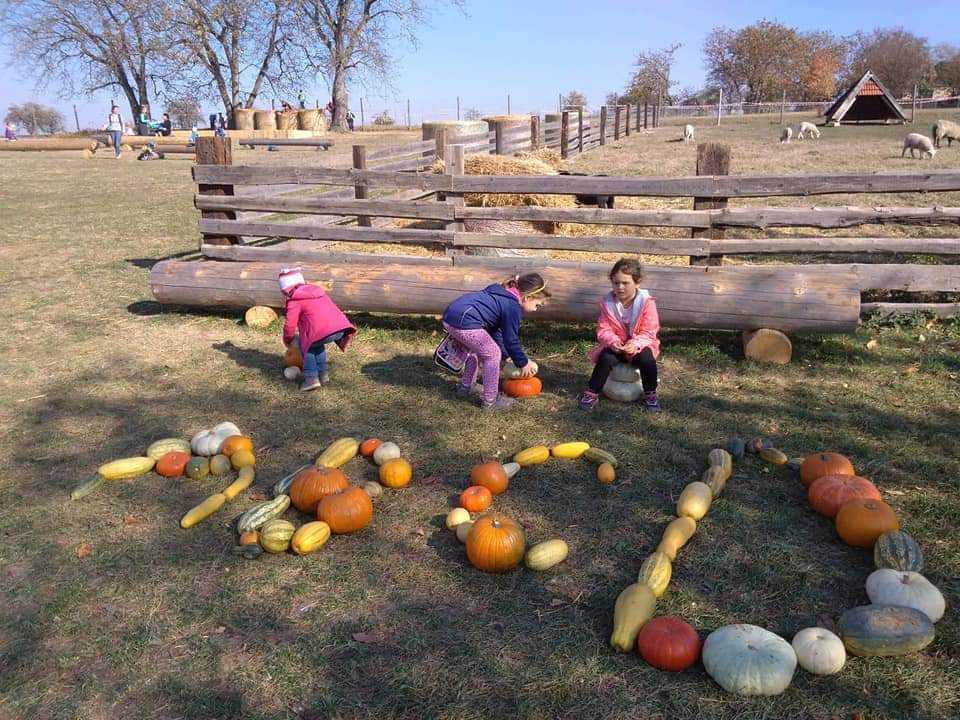 VÝLETY ZA MĚSTSKOU KULTUROUvýlety za poznáním do Prahy, do Berouna, do blízkého okolí ale také na další významná 
a zajímavá kulturní místa v regionu, tak jak jsme je nabízeli v minulých letech budou pokračovat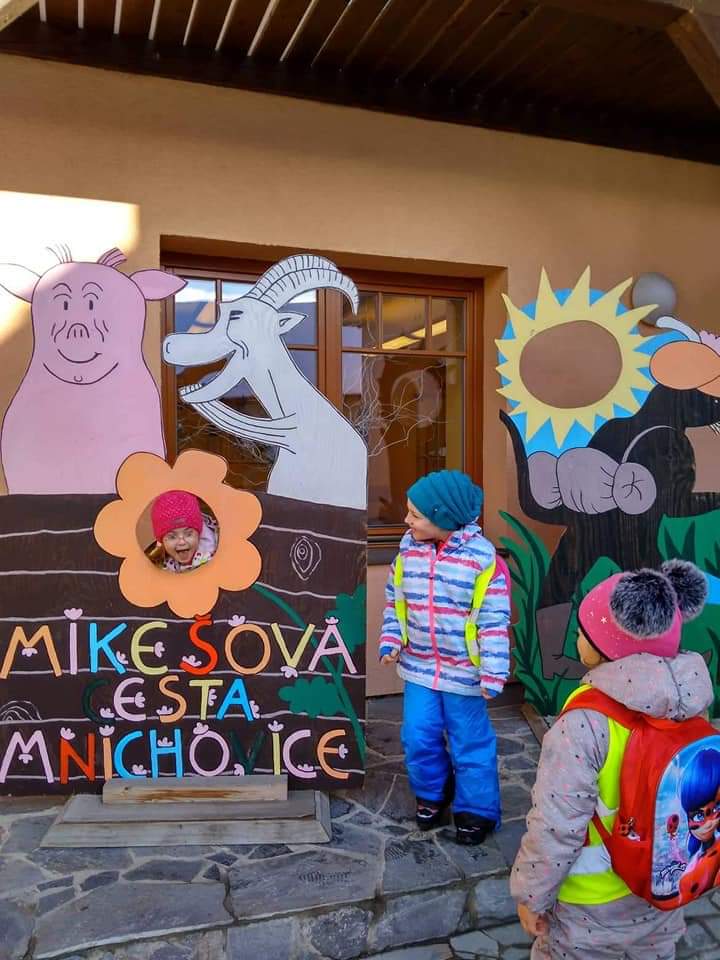 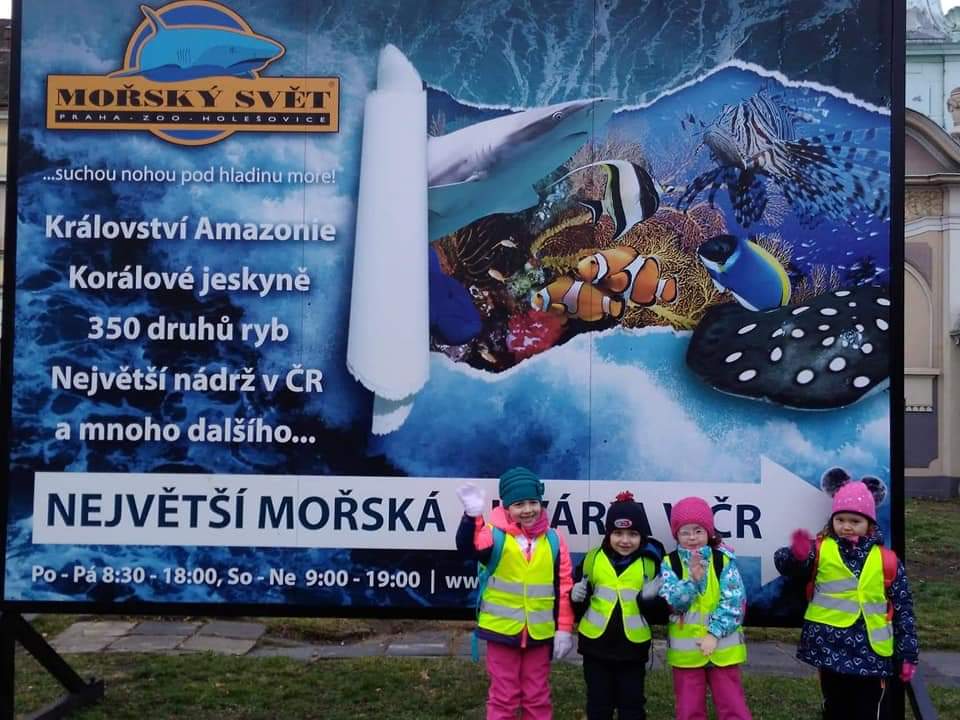 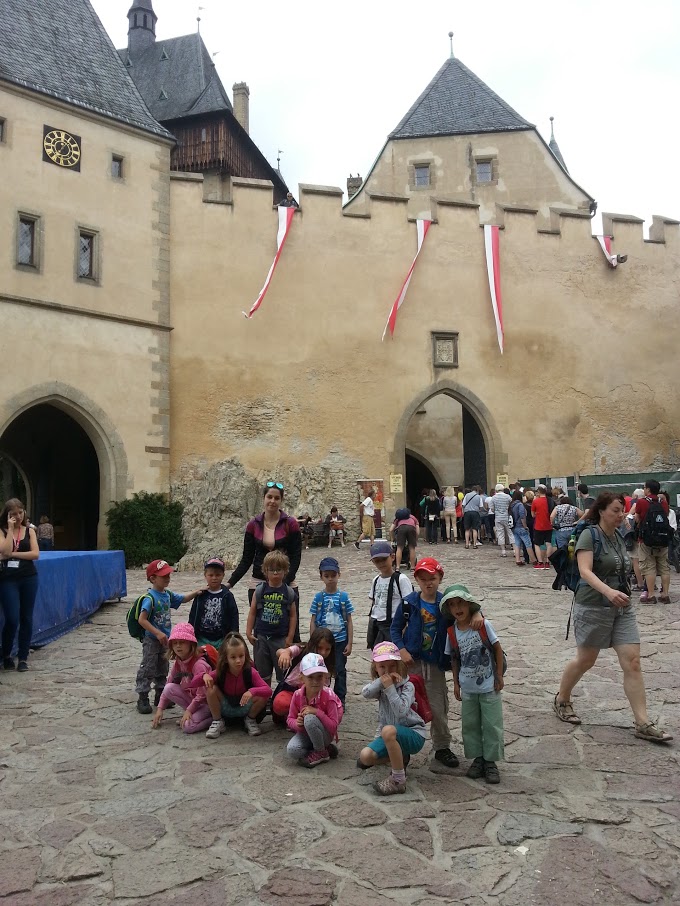 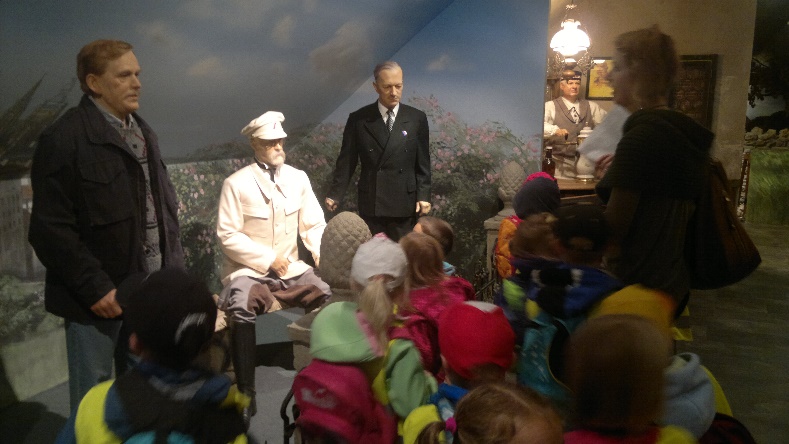 CÍLOVÁ SKUPINAprogram je primárně určen pro děti od 4 do 6 letpro děti od 5 do 6 let je zajištěna navíc předškolní příprava (nultý ročník), která je obohacena o prožitkové učení pro mladší děti je tento program uzpůsoben tak, aby odpovídal věku (tj. fyzickým 
a psychickým možnostem dítěte) 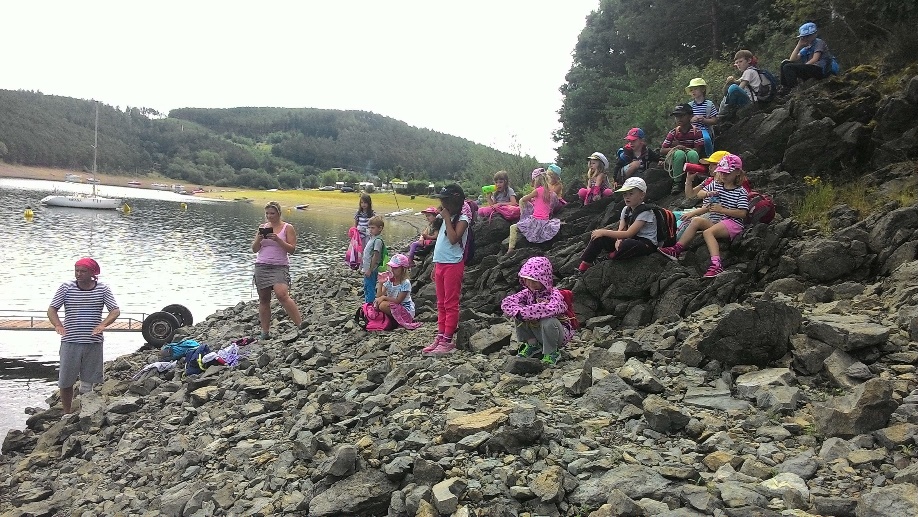 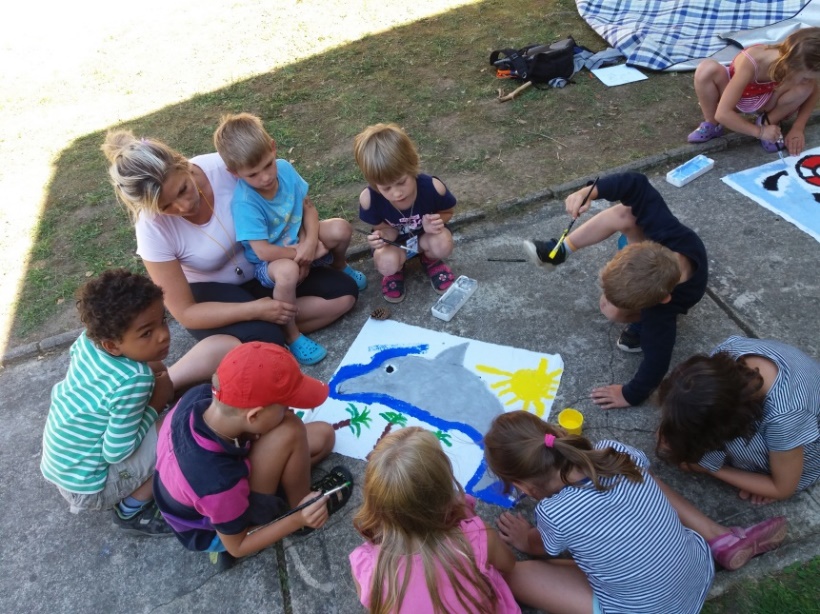 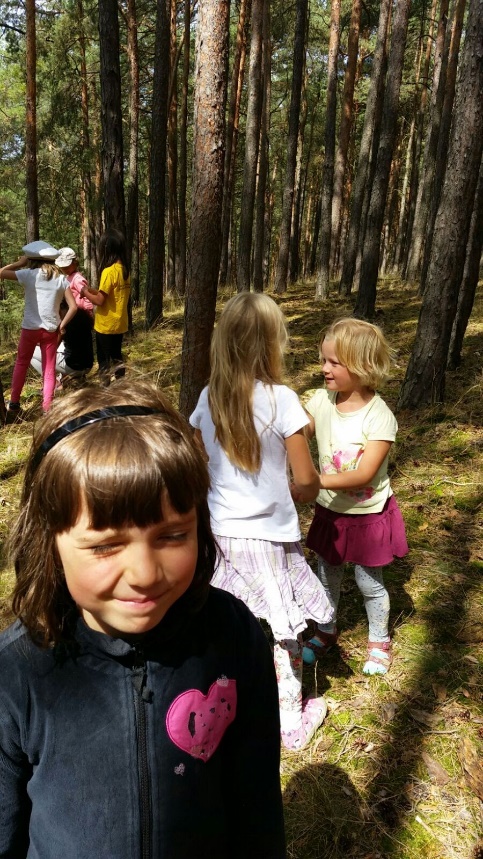 ZÁKLADNÍ PRINCIPY NOVÉHO PROGRAMUzákladní principy nového programu jsou inspirované příručkou ekologické výchovy a lesní pedagogiky, vydané Národním parkem ŠumavaHLAVNÍ CÍLE NOVÉHO PROGRAMUvzbudit radost a zájem o les a příroduzvýšit imunitu a posílit zdravý životný stylučit se tomu, jak přírodu chránit, jak o ní pečovat a být příkladem pro ostatní poznat všechny funkce lesaobjevit fascinující přírodní zákonypoznat a vnímat přírodu lidskými smysly učit se úžasuzapojení se do akcí „Ukliďme svět“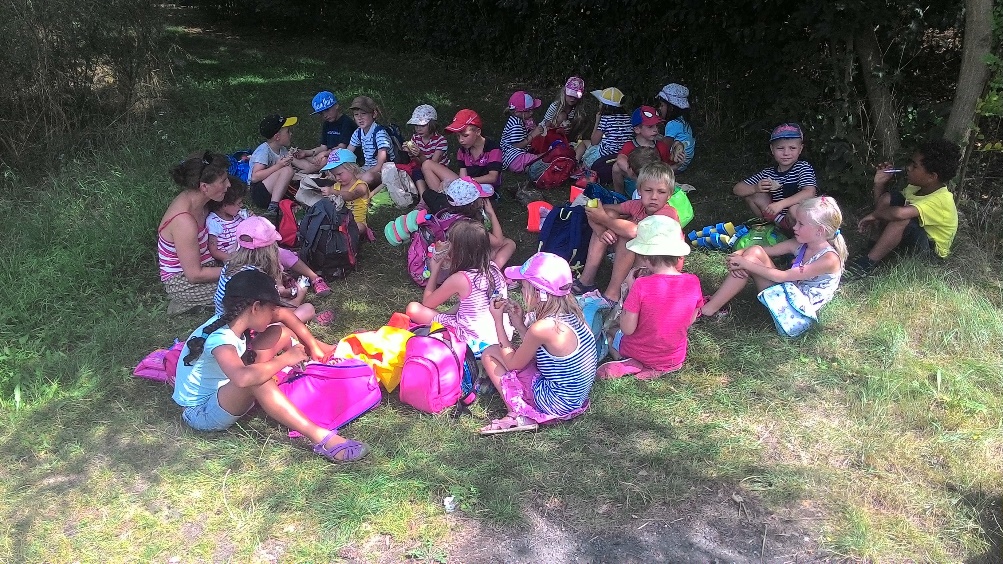 